FICHA DE AUTO EVALUACIÓN POR REEMPLAZO SERUMS 2020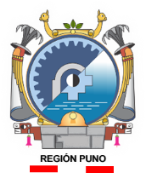 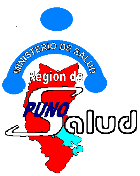 FORMACION CURRICULAR Y CAPACITACION  (Según corresponda) (Máximo 50 puntos)IDENTIFICACION INSTITUCIONAL  (Máximo 20 puntos)Solo se calificaran los certificados con una antigüedad no mayor de 5 años y posteriores a la expedición del Título Profesional.En los cursos que no especifiquen horas se tomará la equivalencia de 17 horas por cada crédito.EXPERIENCIA LABORAL (Máximo 30 puntos)El tiempo de servicio sólo será calificado si se describe y acredita con la resolución o contrato respectivo.Los convenios de cooperación interinstitucional sólo serán considerados si la prestación del servicio se efectuó en establecimientos de Salud del Ministerio de Salud.PUNTAJE FINAL:FIRMA DEL POSTULANTE; PARA SER RATIFICADO POR LA COMISION:						Puno, RUBROPUNTAJE MAXIMOFormación Curricular y Capacitación50Identificación institucional20Experiencia laboral30TOTAL100ÍtemProfesionalesAuto Eval.RevisiónObservaciónTítulo Profesional  35 puntosDiplomados 5p (01)05 puntosEventos y Cursos (850h o 50c)10 puntosTOTAL MAXIMO50 puntosÍtemPuntajeAuto Eval.ObservaciónResoluciones de Encargo,          2p (5)10 puntosResolución de Felicitación 2p (5)10 puntosTOTAL20 puntosÍtemPuntajeAuto EvalObservaciónGeneral 2p año  (m 5años)                10 puntosEspecifica 4 puntos por año (m 5años)20 puntosTOTAL30 puntosREVISIONOBSERVACIONQUINTIL: